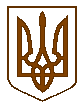 УКРАЇНАБілокриницька   сільська   радаРівненського   району    Рівненської    областідруга чергова сесії восьмого скликання РІШЕННЯвід  24 грудня  2020 року                                                                         № 64Про затвердження  проектуземлеустрою щодо відведення земельної ділянки  у  власність гр.Новаку Сергію МиколайовичуРозглянувши проект землеустрою щодо відведення земельної ділянки у   власність гр. Новаку Сергію Миколайовичу та керуючись ст. 12, 118, 121 Земельного кодексу України, пунктом 34 ст. 26  Закону України „Про місцеве самоврядування в Україні”, за погодження постійної комісії з питань архітектури, містобудування, землевпорядкування та екологічної політики, сесія Білокриницької сільської радиВ И Р І Ш И Л А :Затвердити проект землеустрою щодо відведення земельної ділянки (кадастровий номер: 5624683000:01:001:1571) у приватну власність гр. Новаку Сергію Миколайовичу для ведення особистого селянського господарства розташованої у межах с. Городище Рівненського району Рівненської області.Передати гр. Новаку Сергію Миколайовичу у приватну власність земельну ділянку площею 0,0877 га за рахунок земель сільськогосподарського призначення  розташованої у межах с. Городище на території Білокриницької сільської ради Рівненського району Рівненської області для ведення особистого селянського господарства.Гр. Новаку Сергію Миколайовичу право приватної власності на земельну ділянку посвідчити в порядку, визначеному законодавством. Контроль за виконанням даного рішення покласти на постійну комісію з питань архітектури, містобудування, землевпорядкування та екологічної політики сільської ради.Сільський голова                                                                  Тетяна ГОНЧАРУК